Утверждено:                                                                                ______________Постановлением  Главы_ (Наименование документа об утверждении, включая наименования_администрации_МО «Алужинское»____                                                                                                                              органов государственной власти или органов местного_____________________________________________________________самоуправления, принявших решение об утверждении схемы или подписавших соглашение о перераспределении земельных участков)                                                                                       от «17» марта 2022 г № 12__СХЕМА РАСПОЛОЖЕНИЯ ЗЕМЕЛЬНОГО УЧАСТКА НА КАДАСТРОВОМ ПЛАНЕ ТЕРРИТОРИИУсловный номер земельного участка:     - Площадь земельного участка:    ЗУ1=5242 кв. м., ЗУ2=5189 кв.м.Система координат: МСК-38, зона 3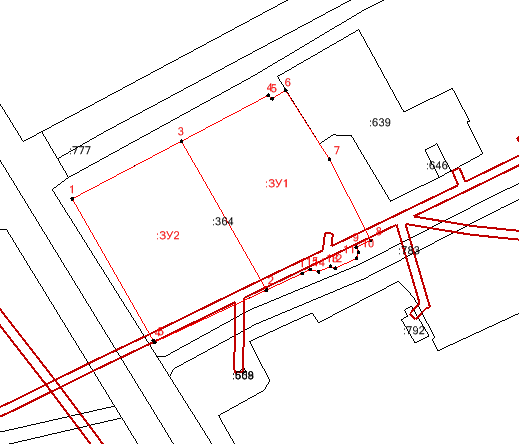 Условные обозначения: _______  - граница образуемого земельного участка1- обозначение характерной точки границы образуемого                                                земельного участка   :364      - кадастровый номер исходного земельного участка                          _______  - граница земельного участка, границы которого                                                                                                       установлены в соответствии с Федеральным                                             законодательством и включены в ГКН                           :020101     - кадастровый номер кадастрового квартала                   